Título curto, chamativo e representativo do texto a ser noticiado. Aproximadamente 85-90 caracteres com espaçoLinha fina, espaço destinado ao subtítulo, isto é, pequena frase abaixo do título que complemente a informação. (Aproximadamente 130 caracteres)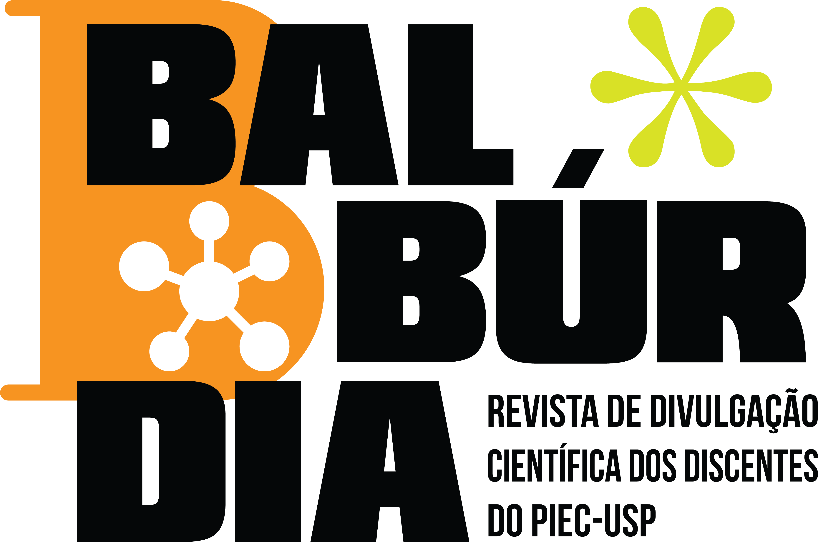 Legenda: sinalizar o que representa a ilustração, bem como a fonte da imagem selecionada. Em caso de autoria própria, indicar. (Aproximadamente 240 caracteres)Lide: Apresentar de forma resumida o artigo a ser noticiado. Nesse momento, elaborar um ou dois parágrafos que permitam o leitor identificar respostas aos seguintes questionamentos: O que vai ser reportado? Quem identificou ou propôs o que será discutido? Onde, ou em que contexto foi desenvolvido ou publicado o estudo? Quando ele foi desenvolvido? Como? Por quê? Desenvolver essa apresentação em aproximadamente 1500 caracteres. Lide: Apresentar de forma resumida o artigo a ser noticiado. Nesse momento, elaborar um ou dois parágrafos que permitam o leitor identificar respostas aos seguintes questionamentos: O que vai ser reportado? Quem identificou ou propôs o que será discutido? Onde, ou em que contexto foi desenvolvido ou publicado o estudo? Quando ele foi desenvolvido? Como? Por quê? Desenvolver essa apresentação em aproximadamente 1500 caracteres. Lide: Apresentar de forma resumida o artigo a ser noticiado. Nesse momento, elaborar um ou dois parágrafos que permitam o leitor identificar respostas aos seguintes questionamentos: O que vai ser reportado? Quem identificou ou propôs o que será discutido? Onde, ou em que contexto foi desenvolvido ou publicado o estudo? Quando ele foi desenvolvido? Como? Por quê? Desenvolver essa apresentação em aproximadamente 1500 caracteres.Desenvolvimento inicial (subtítulo com aproximadamente 40 caracteres)Começar o desenvolvimento do texto. Pontuar neste momento os elementos que considera imprescindíveis que o leitor tome conhecimento para o entendimento do texto completo. Sugere-se que nesta etapa sejam apresentados os aspectos teóricos e metodológicos que sustentam ou sustentaram a investigação que está sendo noticiada. No entanto, isto não é uma regra. Para este primeiro desenvolvimento indica-se o uso de aproximadamente 1500 caracteres. Começar o desenvolvimento do texto. Pontuar neste momento os elementos que considera imprescindíveis que o leitor tome conhecimento para o entendimento do texto completo. Sugere-se que nesta etapa sejam apresentados os aspectos teóricos e metodológicos que sustentam ou sustentaram a investigação que está sendo noticiada. No entanto, isto não é uma regra. Para este primeiro desenvolvimento indica-se o uso de aproximadamente 1500 caracteres.Começar o desenvolvimento do texto. Pontuar neste momento os elementos que considera imprescindíveis que o leitor tome conhecimento para o entendimento do texto completo. Sugere-se que nesta etapa sejam apresentados os aspectos teóricos e metodológicos que sustentam ou sustentaram a investigação que está sendo noticiada. No entanto, isto não é uma regra. Para este primeiro desenvolvimento indica-se o uso de aproximadamente 1500 caracteres.  Segundo desenvolvimento (subtítulo com aproximadamente 40 caracteres)Prosseguir com o desenvolvimento do texto. Selecionar outro tópico do artigo a ser noticiado, e discuti-lo em seu artigo de divulgação. Caso tenha optado por discorrer a respeito dos aspectos teóricos e metodológicos no desenvolvimento anterior, este é o momento para apresentar ao leitor os resultados e as novidades identificadas pelos autores do texto original. Sugestão: emprego de aproximadamente 2000 caracteres. Prosseguir com o desenvolvimento do texto. Selecionar outro tópico do artigo a ser noticiado, e discuti-lo em seu artigo de divulgação. Caso tenha optado por discorrer a respeito dos aspectos teóricos e metodológicos no desenvolvimento anterior, este é o momento para apresentar ao leitor os resultados e as novidades identificadas pelos autores do texto original. Sugestão: emprego de aproximadamente 2000 caracteres. Prosseguir com o desenvolvimento do texto. Selecionar outro tópico do artigo a ser noticiado, e discuti-lo em seu artigo de divulgação. Caso tenha optado por discorrer a respeito dos aspectos teóricos e metodológicos no desenvolvimento anterior, este é o momento para apresentar ao leitor os resultados e as novidades identificadas pelos autores do texto original. Sugestão: emprego de aproximadamente 2000 caracteres. Prosseguir com o desenvolvimento do texto. Selecionar outro tópico do artigo a ser noticiado, e discuti-lo em seu artigo de divulgação. Caso tenha optado por discorrer a respeito dos aspectos teóricos e metodológicos no desenvolvimento anterior, este é o momento para apresentar ao leitor os resultados e as novidades identificadas pelos autores do texto original. Sugestão: emprego de aproximadamente 2000 caracteres. Prosseguir com o desenvolvimento do texto. Selecionar outro tópico do artigo a ser noticiado, e discuti-lo em seu artigo de divulgação. Caso tenha optado por discorrer a respeito dos aspectos teóricos e metodológicos no desenvolvimento anterior, este é o momento para apresentar ao leitor os resultados e as novidades identificadas pelos autores do texto original. Sugestão: emprego de aproximadamente 2000 caracteres.Projeção da descoberta (subtítulo com aproximadamente 35 caracteres)Finalizar o texto. Sugestão: propor respostas aos seguintes questionamentos: Quais são as principais contribuições dos achados pontuados nos desenvolvimentos anteriores? As novidades apontadas pelos autores permitem refletir a respeito do que? Quais são as lacunas que ainda devem ser contempladas com investigações futuras na área de desenvolvimento do artigo noticiado? (Aproximadamente 900 caracteres). Finalizar o texto. Sugestão: propor respostas aos seguintes questionamentos: Quais são as principais contribuições dos achados pontuados nos desenvolvimentos anteriores? As novidades apontadas pelos autores permitem refletir a respeito do que? Quais são as lacunas que ainda devem ser contempladas com investigações futuras na área de desenvolvimento do artigo noticiado? (Aproximadamente 900 caracteres).Referência e convite para a leitura do texto original. Seguir norma ABNT para indicação da referência. Ver exemplos na página eletrônica da BALBÚRDIA Revista de Divulgação Científica dos Discentes do PIEC-USP < https://sites.usp.br/revistabalburdia/> 